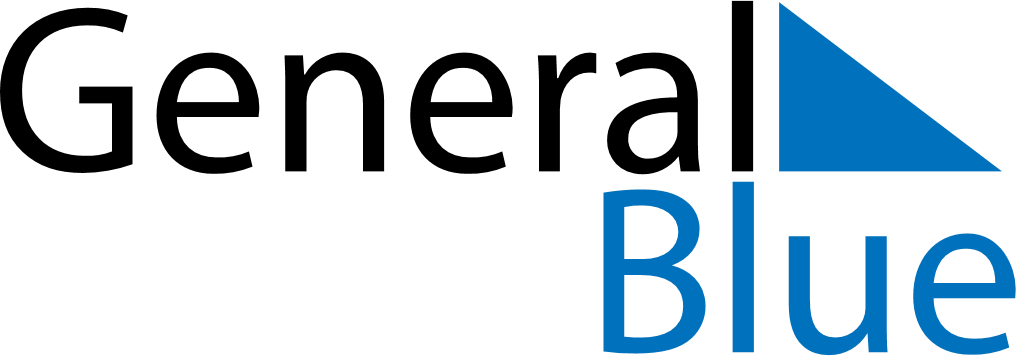 August 2027August 2027August 2027Saint BarthelemySaint BarthelemyMondayTuesdayWednesdayThursdayFridaySaturdaySunday123456789101112131415Assumption1617181920212223242526272829Saint Barth3031